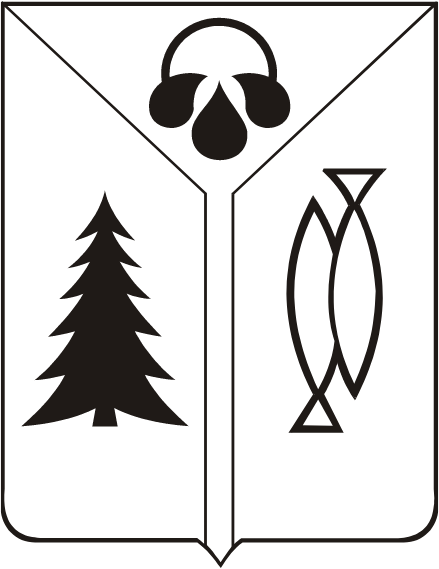 АДМИНИСТРАЦИЯ ГОРОДА НИЖНЕВАРТОВСКАДЕПАРТАМЕНТ ОБРАЗОВАНИЯП Р И К А З_____________	     № _____Об утверждении состава жюри очного этапа Слета научных обществ обучающихся общеобразовательных организаций и организаций дополнительного образования, подведомственных департаменту образования администрации города Нижневартовска в 2022-2023 учебном годуВ соответствии с приказом департамента образования администрации города Нижневартовска от  06.03.2023 №34-П-185 «О проведении Слета научных обществ обучающихся общеобразовательных организаций и организаций дополнительного образования, подведомственных департаменту образования администрации города Нижневартовска в 2022-2023 учебном году», в целях осуществления экспертизы публичной защиты научно-исследовательских/научно-технических работ участников на очном этапе Слета научных обществ обучающихся общеобразовательных организаций и организаций дополнительного образования, подведомственных департаменту образования администрации города Нижневартовска в 2022-2023 учебном году (далее – очный этап Слета),ПРИКАЗЫВАЮ: 1. Утвердить состав жюри очного этапа Слета согласно приложению 1 к настоящему приказу.2. Руководителям общеобразовательных организаций и организаций дополнительного образования организовать работу педагогов в составе жюри очного этапа Слета в период с 18.03.2023 по 20.03.2023 согласно приложению 2 к настоящему приказу.3. Отделу общего образования (Гайфуллина А.Н.) довести настоящий приказ до общеобразовательных организаций и организаций дополнительного образования в срок до 17.04.2022.4. Контроль за исполнением настоящего приказа возложить на заместителя директора департамента образования Ю.А. Шитикова.Директор департамента 	                                         С.Г. КнязеваИсполнитель:Начальник отдела общего образованиядепартамента образования администрации города_____________А.Н. Гайфуллина_____________2023Приказ разослать:- общеобразовательные организации, организации дополнительного образования, подведомственные департаменту образования администрации города;- МАУ г. Нижневартовска «ЦРО».Приложение 1к приказу департамента образования 
от _____________________ № _____Состав жюри очного этапаСлета научных обществ обучающихся общеобразовательных организаций и организаций дополнительного образования, подведомственных департаменту образования администрации города Нижневартовскав 2022-2023 учебном годуПриложение 2к приказу департамента образования 
от _____________________ № _____График работы жюри очного этапа Слета научных обществобучающихся общеобразовательных организаций и организаций дополнительного образования,
подведомственных департаменту образования администрации города Нижневартовска в 2022-2023 учебном годуРегистрация членов жюри с 13:00 до 13:30 в соответствии с графиком работы секции.№ п/п№ по секциямФ.И.О. ДолжностьДолжностьНаименование образовательной организацииНаименование образовательной организацииСекция 1. Молодой изобретатель. Технологии будущего – своими руками. Робототехника. (5-7 классы)Секция 1. Молодой изобретатель. Технологии будущего – своими руками. Робототехника. (5-7 классы)Секция 1. Молодой изобретатель. Технологии будущего – своими руками. Робототехника. (5-7 классы)Секция 1. Молодой изобретатель. Технологии будущего – своими руками. Робототехника. (5-7 классы)Секция 1. Молодой изобретатель. Технологии будущего – своими руками. Робототехника. (5-7 классы)Секция 1. Молодой изобретатель. Технологии будущего – своими руками. Робототехника. (5-7 классы)Секция 1. Молодой изобретатель. Технологии будущего – своими руками. Робототехника. (5-7 классы)Ульрих Юлия Андреевнаучитель информатики, председатель жюриучитель информатики, председатель жюриМБОУ «СШ №42»МБОУ «СШ №42»Байкин Никита Олеговичпреподаватель-организатор ОБЖпреподаватель-организатор ОБЖМБОУ «СШ №11»МБОУ «СШ №11»Болотов Борис Борисовичучитель технологииучитель технологииМБОУ «СШ №18»МБОУ «СШ №18»Давлетова Светлана Ивановнапедагог дополнительного образованияпедагог дополнительного образованияМАУДО г. Нижневартовска «ЦДиЮТТ «Патриот»МАУДО г. Нижневартовска «ЦДиЮТТ «Патриот»Евсеев Константин Александровичучитель технологииучитель технологииМБОУ «СШ №6»МБОУ «СШ №6»Секция 1. Молодой изобретатель. Технологии будущего – своими руками. Робототехника. (8-11 классы)Секция 1. Молодой изобретатель. Технологии будущего – своими руками. Робототехника. (8-11 классы)Секция 1. Молодой изобретатель. Технологии будущего – своими руками. Робототехника. (8-11 классы)Секция 1. Молодой изобретатель. Технологии будущего – своими руками. Робототехника. (8-11 классы)Секция 1. Молодой изобретатель. Технологии будущего – своими руками. Робототехника. (8-11 классы)Секция 1. Молодой изобретатель. Технологии будущего – своими руками. Робототехника. (8-11 классы)Секция 1. Молодой изобретатель. Технологии будущего – своими руками. Робототехника. (8-11 классы)Басимова Елена Валерьевнаучитель технологии, председатель жюриучитель технологии, председатель жюриМБОУ «СШ №29»МБОУ «СШ №29»Майорова Виктория Сергеевнаучитель информатики робототехникиучитель информатики робототехникиМБОУ «Лицей №1 им. А.С. Пушкина»МБОУ «Лицей №1 им. А.С. Пушкина»Милявский Юрий Владимировичучитель технологииучитель технологииМБОУ «СШ №40»МБОУ «СШ №40»Хоботова Антонида Владимировна  учитель информатикиучитель информатикиМБОУ «СШ №14»МБОУ «СШ №14»Чернопиский Станислав Ефимовичучитель технологииучитель технологииМБОУ «Гимназия №2»МБОУ «Гимназия №2»Секция 2. Прикладная математика.(5-7 классы)Секция 2. Прикладная математика.(5-7 классы)Секция 2. Прикладная математика.(5-7 классы)Секция 2. Прикладная математика.(5-7 классы)Секция 2. Прикладная математика.(5-7 классы)Секция 2. Прикладная математика.(5-7 классы)Секция 2. Прикладная математика.(5-7 классы)Живодерова Наталья Владимировнаучитель математики, председатель жюриучитель математики, председатель жюриМБОУ «СШ №30 с УИОП»МБОУ «СШ №30 с УИОП»Аюпова Лариса Борисовнаучитель математикиучитель математикиМБОУ «СШ №8»МБОУ «СШ №8»Мордвинова Альбина Рашитовнаучитель математикиучитель математикиМБОУ «СШ №21 им. В. Овсянникова-Заярского»МБОУ «СШ №21 им. В. Овсянникова-Заярского»Сабитова Елена Олеговнаучитель математикиучитель математикиМБОУ «СШ №40»МБОУ «СШ №40»Якоби Зинаида Фёдоровнаучитель математикиучитель математикиМБОУ «СШ №1 им. А.В. Войналовича»МБОУ «СШ №1 им. А.В. Войналовича»Секция 2. Прикладная математика. (8-11 классы)Секция 2. Прикладная математика. (8-11 классы)Секция 2. Прикладная математика. (8-11 классы)Секция 2. Прикладная математика. (8-11 классы)Секция 2. Прикладная математика. (8-11 классы)Секция 2. Прикладная математика. (8-11 классы)Секция 2. Прикладная математика. (8-11 классы)Загурская Светлана Александровнаучитель математики, председатель жюриучитель математики, председатель жюриМБОУ «СШ №10»МБОУ «СШ №10»Зарипова Разиня Насыховнаучитель математикиучитель математикиМБОУ «СШ №17»МБОУ «СШ №17»Пачева Татьяна Николаевназаместитель директора по учебной работе, учитель математикизаместитель директора по учебной работе, учитель математикиМБОУ «СШ №42»МБОУ «СШ №42»Репина Анна Борисовнаучитель математикиучитель математикиМБОУ «СШ №12»МБОУ «СШ №12»Соколова Александра Геннадьевнаучитель математикиучитель математикиМБОУ «СШ №8»МБОУ «СШ №8»Секция 3. Информатика, вычислительная техника, телекоммуникации.Информационная безопасность. (5-7 классы)Секция 3. Информатика, вычислительная техника, телекоммуникации.Информационная безопасность. (5-7 классы)Секция 3. Информатика, вычислительная техника, телекоммуникации.Информационная безопасность. (5-7 классы)Секция 3. Информатика, вычислительная техника, телекоммуникации.Информационная безопасность. (5-7 классы)Секция 3. Информатика, вычислительная техника, телекоммуникации.Информационная безопасность. (5-7 классы)Секция 3. Информатика, вычислительная техника, телекоммуникации.Информационная безопасность. (5-7 классы)Секция 3. Информатика, вычислительная техника, телекоммуникации.Информационная безопасность. (5-7 классы)Хамбалеева Анастасия Юрьевнаучитель информатики, председатель жюриучитель информатики, председатель жюриМБОУ «Гимназия №1»МБОУ «Гимназия №1»Ахмадиева Ляйсан Магадановнаучитель информатикиучитель информатикиМБОУ «СШ №5»МБОУ «СШ №5»Гумеров Владислав Искандаровичзаместитель директора по учебной работе, учитель информатикизаместитель директора по учебной работе, учитель информатикиМБОУ «СШ №18»МБОУ «СШ №18»Исакаев Алексей Семеновичучитель информатикиучитель информатикиМБОУ «СШ №8»МБОУ «СШ №8»Чухланцева Екатерина Ивановнаучитель информатики, заместитель директора по информатизацииучитель информатики, заместитель директора по информатизацииМБОУ «Лицей №2»МБОУ «Лицей №2»Секция 3. Информатика, вычислительная техника, телекоммуникации.Информационная безопасность. (8-11 классы)Секция 3. Информатика, вычислительная техника, телекоммуникации.Информационная безопасность. (8-11 классы)Секция 3. Информатика, вычислительная техника, телекоммуникации.Информационная безопасность. (8-11 классы)Секция 3. Информатика, вычислительная техника, телекоммуникации.Информационная безопасность. (8-11 классы)Секция 3. Информатика, вычислительная техника, телекоммуникации.Информационная безопасность. (8-11 классы)Секция 3. Информатика, вычислительная техника, телекоммуникации.Информационная безопасность. (8-11 классы)Секция 3. Информатика, вычислительная техника, телекоммуникации.Информационная безопасность. (8-11 классы)Галева Татьяна Викторовнаучитель информатики, заместитель директора по учебной работе,  председатель жюриучитель информатики, заместитель директора по учебной работе,  председатель жюриМБОУ «СШ №3»МБОУ «СШ №3»Киосе Антонина Петровнаучитель математикиучитель математикиМБОУ «СШ №30 с УИОП»МБОУ «СШ №30 с УИОП»Коренева Наталья Викторовнаучитель информатикиучитель информатикиМБОУ «СШ №12»МБОУ «СШ №12»Меркулова Галина Валентиновнаучитель информатикиучитель информатикиМБОУ «СШ №43»МБОУ «СШ №43»Секция 4. Физика и познание мира. Лазерные и нанотехнологии.(5-7 классы)Секция 4. Физика и познание мира. Лазерные и нанотехнологии.(5-7 классы)Секция 4. Физика и познание мира. Лазерные и нанотехнологии.(5-7 классы)Секция 4. Физика и познание мира. Лазерные и нанотехнологии.(5-7 классы)Секция 4. Физика и познание мира. Лазерные и нанотехнологии.(5-7 классы)Секция 4. Физика и познание мира. Лазерные и нанотехнологии.(5-7 классы)Секция 4. Физика и познание мира. Лазерные и нанотехнологии.(5-7 классы)Бусс Александр Юрьевичучитель физики, председатель жюриучитель физики, председатель жюриМБОУ «СШ №5»МБОУ «СШ №5»Иликбаев Владислав Валерьевичучитель физикиучитель физикиМБОУ «СШ №31 с УИП ХЭП»МБОУ «СШ №31 с УИП ХЭП»Кощеева Ольга Николаевнаучитель физикиучитель физикиМБОУ «СШ №3»МБОУ «СШ №3»Кривых Ольга Николаевнаучитель физики и астрономииучитель физики и астрономииМБОУ «СШ №9 с УИОП»МБОУ «СШ №9 с УИОП»Секция 4. Физика и познание мира. Лазерные и нанотехнологии.(8-11 классы)Секция 4. Физика и познание мира. Лазерные и нанотехнологии.(8-11 классы)Секция 4. Физика и познание мира. Лазерные и нанотехнологии.(8-11 классы)Секция 4. Физика и познание мира. Лазерные и нанотехнологии.(8-11 классы)Секция 4. Физика и познание мира. Лазерные и нанотехнологии.(8-11 классы)Секция 4. Физика и познание мира. Лазерные и нанотехнологии.(8-11 классы)Секция 4. Физика и познание мира. Лазерные и нанотехнологии.(8-11 классы)Гуцу Наталья Александровнаучитель физики и астрономии, председатель жюриучитель физики и астрономии, председатель жюриМБОУ «Гимназия №1»МБОУ «Гимназия №1»Мишакова Светлана Анатольевнаучитель физикиучитель физикиМБОУ «СШ №34»МБОУ «СШ №34»Трубникова Татьяна Владимировнаучитель физикиучитель физикиМБОУ «СШ №12»МБОУ «СШ №12»Юрина Наталья Васильевнаучитель физикиучитель физикиМБОУ «СШ №6»МБОУ «СШ №6»Секция 5. Химия и химические технологии. Химико-физическая инженерия.Биотехнология. Медицина. (5-11 классы)Секция 5. Химия и химические технологии. Химико-физическая инженерия.Биотехнология. Медицина. (5-11 классы)Секция 5. Химия и химические технологии. Химико-физическая инженерия.Биотехнология. Медицина. (5-11 классы)Секция 5. Химия и химические технологии. Химико-физическая инженерия.Биотехнология. Медицина. (5-11 классы)Секция 5. Химия и химические технологии. Химико-физическая инженерия.Биотехнология. Медицина. (5-11 классы)Секция 5. Химия и химические технологии. Химико-физическая инженерия.Биотехнология. Медицина. (5-11 классы)Секция 5. Химия и химические технологии. Химико-физическая инженерия.Биотехнология. Медицина. (5-11 классы)Шипунова Светлана ВикторовнаШипунова Светлана Викторовнаучитель химии и биологии, председатель жюриучитель химии и биологии, председатель жюриМБОУ «Лицей №1 им. А.С. Пушкина»Плотникова Алёна РаисовнаПлотникова Алёна Раисовнаучитель химииучитель химииМБОУ «СШ №17»Сенченкова Наталья НиколаевнаСенченкова Наталья Николаевнаучитель химии и биологииучитель химии и биологииМБОУ «Гимназия №2»Хилажева Алиса РамилевнаХилажева Алиса Рамилевнаучитель химииучитель химииМБОУ «СШ №5»Хисамова Алла ВячеславовнаХисамова Алла Вячеславовнаучитель химии, кандидат биологических наук, заместитель директора по учебной работеучитель химии, кандидат биологических наук, заместитель директора по учебной работеМБОУ «Лицей №2»Секция 6. Биология. Экология. Биосфера и проблемы Земли. (5-7 классы)Секция 6. Биология. Экология. Биосфера и проблемы Земли. (5-7 классы)Секция 6. Биология. Экология. Биосфера и проблемы Земли. (5-7 классы)Секция 6. Биология. Экология. Биосфера и проблемы Земли. (5-7 классы)Секция 6. Биология. Экология. Биосфера и проблемы Земли. (5-7 классы)Секция 6. Биология. Экология. Биосфера и проблемы Земли. (5-7 классы)Секция 6. Биология. Экология. Биосфера и проблемы Земли. (5-7 классы)Игнатенко Галина Вениаминовнаучитель биологии, председатель жюриучитель биологии, председатель жюриМБОУ «СШ №11»МБОУ «СШ №11»Климова Людмила Александровнаучитель географииучитель географииМБОУ «СШ №32»МБОУ «СШ №32»Логунова Наталья Владимировнапреподаватель биологиипреподаватель биологииМБОУ «Лицей»МБОУ «Лицей»Малков Дмитрий Ивановичучитель биологии, заместитель директора по учебной работеучитель биологии, заместитель директора по учебной работеМБОУ «Лицей №2»МБОУ «Лицей №2»Оринская Ирина Викторовнаучитель географииучитель географииМБОУ «СШ №30 с УИОП»МБОУ «СШ №30 с УИОП»Секция 6. Биология. Экология. Биосфера и проблемы Земли. (8-11 классы)Секция 6. Биология. Экология. Биосфера и проблемы Земли. (8-11 классы)Секция 6. Биология. Экология. Биосфера и проблемы Земли. (8-11 классы)Секция 6. Биология. Экология. Биосфера и проблемы Земли. (8-11 классы)Секция 6. Биология. Экология. Биосфера и проблемы Земли. (8-11 классы)Секция 6. Биология. Экология. Биосфера и проблемы Земли. (8-11 классы)Секция 6. Биология. Экология. Биосфера и проблемы Земли. (8-11 классы)Саттарова Светлана Мубиновнаучитель географии, председатель жюриучитель географии, председатель жюриМБОУ «СШ №23 с УИИЯ»МБОУ «СШ №23 с УИИЯ»Быкова Светлана Семеновнаучитель биологииучитель биологииМБОУ «СШ №12»МБОУ «СШ №12»Гусева Олеся Викторовнаучитель биологииучитель биологииМБОУ «СШ №29»МБОУ «СШ №29»Беседина Анастасия Олеговнаучитель географииучитель географииМБОУ «Лицей №1 им. А.С. Пушкина»МБОУ «Лицей №1 им. А.С. Пушкина»Нечаева Наталья Павловнаучитель биологииучитель биологииМБОУ «СШ №10»МБОУ «СШ №10»Секция 7. История. Краеведение. Обществознание.(5-7 классы)Секция 7. История. Краеведение. Обществознание.(5-7 классы)Секция 7. История. Краеведение. Обществознание.(5-7 классы)Секция 7. История. Краеведение. Обществознание.(5-7 классы)Секция 7. История. Краеведение. Обществознание.(5-7 классы)Секция 7. История. Краеведение. Обществознание.(5-7 классы)Секция 7. История. Краеведение. Обществознание.(5-7 классы)Юлусова Алёна Анатольевнаучитель истории, председатель жюриучитель истории, председатель жюриМБОУ «СШ №1 им. А.В. Войналовича»МБОУ «СШ №1 им. А.В. Войналовича»Берилло Иван Викторовичучитель историиучитель историиМБОУ «СШ №8»МБОУ «СШ №8»Билецкая Стелла Викторовнаучитель истории и обществознанияучитель истории и обществознанияМБОУ «Лицей №2»МБОУ «Лицей №2»Пантелеева Валентина Петровнапреподаватель общественных дисциплинпреподаватель общественных дисциплинМБОУ «Лицей»МБОУ «Лицей»Резниченко Надежда Константиновнаучитель истории и обществознанияучитель истории и обществознанияМБОУ «СШ №6»МБОУ «СШ №6»Секция 7. История. Краеведение. Обществознание. (8-11 классы)Секция 7. История. Краеведение. Обществознание. (8-11 классы)Секция 7. История. Краеведение. Обществознание. (8-11 классы)Секция 7. История. Краеведение. Обществознание. (8-11 классы)Секция 7. История. Краеведение. Обществознание. (8-11 классы)Секция 7. История. Краеведение. Обществознание. (8-11 классы)Секция 7. История. Краеведение. Обществознание. (8-11 классы)Разводова Елена Владимировнаучитель истории и обществознания, председатель жюриучитель истории и обществознания, председатель жюриМБОУ «СШ №7»МБОУ «СШ №7»Ануфриева Алла Александровнасоциальный педагог, учитель истории и обществознаниясоциальный педагог, учитель истории и обществознанияМБОУ «СШ №15 им. сержанта И.А. Василенко»МБОУ «СШ №15 им. сержанта И.А. Василенко»Горшкова Екатерина Михеевнаучитель географииучитель географииМБОУ «СШ №42»МБОУ «СШ №42»Кириченко Татьяна Сергеевнаучитель истории и обществознанияучитель истории и обществознанияМБОУ «СШ №40»МБОУ «СШ №40»Маркина Елена Алексеевнаучитель истории и обществознанияучитель истории и обществознанияМБОУ «СШ №21 им. В. Овсянникова-Заярского»МБОУ «СШ №21 им. В. Овсянникова-Заярского»Секция 8. Политология. Право. Социология. (5-7 классы)Секция 8. Политология. Право. Социология. (5-7 классы)Секция 8. Политология. Право. Социология. (5-7 классы)Секция 8. Политология. Право. Социология. (5-7 классы)Секция 8. Политология. Право. Социология. (5-7 классы)Секция 8. Политология. Право. Социология. (5-7 классы)Секция 8. Политология. Право. Социология. (5-7 классы)Михайлова Полина Маратовнаучитель истории и обществознания, председатель жюриучитель истории и обществознания, председатель жюриМБОУ «СШ №11»МБОУ «СШ №11»Варзаносцева Ольга Олеговнаучитель истории и обществознанияучитель истории и обществознанияМБОУ «СШ №6»МБОУ «СШ №6»Гречушкин Андрей Николаевичучитель истории и обществознанияучитель истории и обществознанияМБОУ «СШ №18»МБОУ «СШ №18»Григорьева Юлия Евгеньевнаучитель истории, обществознания и праваучитель истории, обществознания и праваМБОУ «СШ №31 с УИП ХЭП»МБОУ «СШ №31 с УИП ХЭП»Игнатова Ольга Юрьевнаучитель истории и обществознанияучитель истории и обществознанияМБОУ «СШ №40»МБОУ «СШ №40»Секция 8. Политология. Право. Социология. (8-11 классы)Секция 8. Политология. Право. Социология. (8-11 классы)Секция 8. Политология. Право. Социология. (8-11 классы)Секция 8. Политология. Право. Социология. (8-11 классы)Секция 8. Политология. Право. Социология. (8-11 классы)Секция 8. Политология. Право. Социология. (8-11 классы)Секция 8. Политология. Право. Социология. (8-11 классы)Ломова Елена Юрьевнаучитель истории, обществознания и права,  председатель жюриучитель истории, обществознания и права,  председатель жюриМБОУ «СШ №17»МБОУ «СШ №17»Кардовская Валентина Валериевнаучитель информатики и экономикиучитель информатики и экономикиМБОУ «СШ №9 с УИОП»МБОУ «СШ №9 с УИОП»Козлова Светлана Юрьевнаучитель историиучитель историиМБОУ «СШ №12»МБОУ «СШ №12»Костюченко Наталья Григорьевнапедагог-психологпедагог-психологМБОУ «СШ №30 с УИОП»МБОУ «СШ №30 с УИОП»Мартынова Лариса Викторовнаучитель права, заместитель директора по методической работеучитель права, заместитель директора по методической работеМБОУ «СШ №3»МБОУ «СШ №3»Секция 9. Филология (русский язык) (5-7 классы)Секция 9. Филология (русский язык) (5-7 классы)Секция 9. Филология (русский язык) (5-7 классы)Секция 9. Филология (русский язык) (5-7 классы)Секция 9. Филология (русский язык) (5-7 классы)Секция 9. Филология (русский язык) (5-7 классы)Секция 9. Филология (русский язык) (5-7 классы)Ступицкая Елена Сергеевнаучитель русского языка и литературы, председатель жюриучитель русского языка и литературы, председатель жюриМБОУ «СШ №31 с УИП ХЭП»МБОУ «СШ №31 с УИП ХЭП»Береговая Екатерина Евгеньевнаучитель русского языка литературыучитель русского языка литературыМБОУ «СШ №5»МБОУ «СШ №5»Селиванова Елена Федоровнапреподаватель русского языка и литературыпреподаватель русского языка и литературыМБОУ «Лицей»МБОУ «Лицей»Кирсанова Ольга Ивановнаучитель русского языка и литературыучитель русского языка и литературыМБОУ «СШ №12»МБОУ «СШ №12»Хворова Ольга Владимировназаместитель директора по учебной работе, учитель русского языка и литературызаместитель директора по учебной работе, учитель русского языка и литературыМБОУ «СШ №17»МБОУ «СШ №17»Секция 9. Филология (русский язык) (8-11 классы)Секция 9. Филология (русский язык) (8-11 классы)Секция 9. Филология (русский язык) (8-11 классы)Секция 9. Филология (русский язык) (8-11 классы)Секция 9. Филология (русский язык) (8-11 классы)Голованова Наталья Анатольевнаучитель русского языка и литературы, председатель жюриМБОУ «СШ №18»Бурлуцкая Наталья Георгиевнаучитель русского языка и литературыМБОУ «СШ №34»Нургалеева Айгуль Расимовнаучитель русского языка и литературыМБОУ «СШ №1 им. А.В. Войналовича»Соловьева Ирина Владимировнаучитель русского языка и литературыМБОУ «СШ №6»Вельмакова Наталья Николаевнаучитель русского языка и литературыМБОУ «СШ №21 им. В. Овсянникова-Заярского»Секция 10. Филология (литературоведение) (5-7 классы)Секция 10. Филология (литературоведение) (5-7 классы)Секция 10. Филология (литературоведение) (5-7 классы)Секция 10. Филология (литературоведение) (5-7 классы)Секция 10. Филология (литературоведение) (5-7 классы)Корнева Наталья Анатольевнаучитель русского языка и литературы, председатель жюриМБОУ «СШ №1 им. А.В. Войналовича»Васюк Татьяна Андреевнаучитель русского языка и литературыМБОУ «Лицей №2»Кирякина Татьяна Николаевнаучитель русского языка и литературыМБОУ «СШ №42»Чеснокова Ольга Викторовнаучитель русского языка и литературыМБОУ «СШ №6»Шумилова Анна Анатольевнаучитель русского языка и литературыМБОУ «СШ №43»Секция 10. Филология (литературоведение) (8-11 классы)Секция 10. Филология (литературоведение) (8-11 классы)Секция 10. Филология (литературоведение) (8-11 классы)Секция 10. Филология (литературоведение) (8-11 классы)Секция 10. Филология (литературоведение) (8-11 классы)Мясникова Марина Владимировнаучитель русского языка и литературы, заместитель директора по учебной работе, председатель жюриМБОУ «СШ №3»Ращупкина Ольга Станиславовнапреподаватель русского языка и литературыМБОУ «Лицей»Савицкая Юлия Борисовнаучитель русского языка и литературыМБОУ «СШ №14»Солдаткина Наталья Александровнаучитель русского языка и литературыМБОУ «СШ №2 – многопрофильная им. Е. И. Куропаткина»Успеньева Марина Михайловнаучитель русского языка и литературыМБОУ «СШ №8»Секция 11. Филология (иностранные языки). (5-7 классы)Секция 11. Филология (иностранные языки). (5-7 классы)Секция 11. Филология (иностранные языки). (5-7 классы)Секция 11. Филология (иностранные языки). (5-7 классы)Секция 11. Филология (иностранные языки). (5-7 классы)Черкашина Кристина Сергеевнаучитель английского языка, председатель жюриМБОУ «СШ №23 с УИИЯ»Быструшкина Нина Алексеевнаучитель английского языка МБОУ «СШ №21 им. В. Овсянникова-Заярского»Бычков Станислав Владимировичучитель английского языкаМБОУ «Лицей №2»Галактионова Татьяна Валерьевнаучитель английского языкаМБОУ «СШ №8»Дзюман Александра Викторовнаучитель английского языкаМБОУ «СШ №32»Секция 11. Филология (иностранные языки). (8-11 классы)Секция 11. Филология (иностранные языки). (8-11 классы)Секция 11. Филология (иностранные языки). (8-11 классы)Секция 11. Филология (иностранные языки). (8-11 классы)Терентьев Константин Владимировичучитель английского языка, председатель жюриМБОУ «СШ №18»Калентьева Анастасия Игоревнаучитель английского языкаМБОУ «СШ №5»Куприянова Ольга Алексеевнаучитель английского языкаМБОУ «Гимназия №1»Тимашева Юлия Николаевнаучитель английского и немецкого языковМБОУ «СШ №9 с УИОП»Ткаченко Ольга Александровнаучитель английского и немецкого языковМБОУ «Лицей №1 им. А.С. Пушкина»Секция 12. Прикладное искусство и дизайн. Живопись. Культурология.(5-7 классы)Секция 12. Прикладное искусство и дизайн. Живопись. Культурология.(5-7 классы)Секция 12. Прикладное искусство и дизайн. Живопись. Культурология.(5-7 классы)Секция 12. Прикладное искусство и дизайн. Живопись. Культурология.(5-7 классы)Секция 12. Прикладное искусство и дизайн. Живопись. Культурология.(5-7 классы)Карпушина Татьяна Анатольевнадиректор, учитель технологии, председатель жюриМБОУ «СШ №6»Кандыба Светлана Степановназаведующий отделом эстетики быта, методистМАУДО г. Нижневартовска «ЦДТ»Белоусова Анастасия Анатольевнаучитель технологииМБОУ «СШ №34»Березовская Людмила Николаевнаучитель технологииМБОУ «СШ №18»Власова Лидия Прокопьевнаучитель изобразительного искусстваМБОУ «СШ №15 им. сержанта И.А. Василенко»Секция 12. Прикладное искусство и дизайн. Живопись. Культурология.(8-11 классы)Секция 12. Прикладное искусство и дизайн. Живопись. Культурология.(8-11 классы)Секция 12. Прикладное искусство и дизайн. Живопись. Культурология.(8-11 классы)Секция 12. Прикладное искусство и дизайн. Живопись. Культурология.(8-11 классы)Секция 12. Прикладное искусство и дизайн. Живопись. Культурология.(8-11 классы)Аюпова Сажида Аптулсакировна,  председатель жюриучитель технологии, председатель жюриМБОУ «СШ №9 с УИОП»Голованова Анна Владимировнапедагог дополнительного образованияМАУДО г. Нижневартовска «ЦДиЮТТ «Патриот»Головчан Татьяна Александровнаучитель технологииМБОУ «СШ №14»Шарипова Гузель Дамировнаучитель изобразительного искусстваМБОУ «СШ №3»Шеремет Лиана Рузилевнаучитель изобразительного искусстваМБОУ «СШ №12»Название секцииВсего участников5-7 классы5-7 классы8-11 классы8-11 классыДата, место проведенияНазвание секцииВсего участниковкол-во участниковвремяработыкол-во участниковвремя работыДата, место проведенияСекция №1. «Молодой изобретатель. Технологии будущего - своими руками. Робототехника»10514:00-18:00514:00-15:0018.04.2023МБОУ «СШ №5» ул. Чапаева, д.15АСекция №2. «Прикладная математика»18914:00-18:00914:00-18:0018.04.2023МБОУ «СШ №5» ул. Чапаева, д.15АСекция №3. «Информатика, вычислительная техника, телекоммуникации. Информационная безопасность»14414:00-18:001014:00-18:0018.04.2023МБОУ «СШ №5» ул. Чапаева, д.15АСекция №4. «Физика и познание мира. Лазерные и нанотехнологии»19514:00-18:001414:00-18:0018.04.2023МБОУ «СШ №5» ул. Чапаева, д.15АСекция №5. «Химия и химические технологии. Химико-физическая инженерия. Биотехнология. Медицина»14314:00-14:001115:00-18:0019.04.2023МБОУ «Лицей №2» ул. Омская, д.66АСекция №6. «Биология. Экология. Биосфера и проблемы Земли»20614:00-18:001414:00-18:0019.04.2023МБОУ «Лицей №2» ул. Омская, д.66АСекция №7. «История. Краеведение. Обществознание»271214:00-18:001514:00-18:0019.04.2023МБОУ «Лицей №2» ул. Омская, д.66АСекция №8. «Политология. Право. Социология»21614:00-18:001514:00-18:0019.04.2023МБОУ «Лицей №2» ул. Омская, д.66АНазвание секцииВсего участников5-7 классы5-7 классы8-11 классы8-11 классыДата, место проведенияНазвание секцииВсего участниковкол-во участниковвремязащитыкол-во участниковвремя защитыДата, место проведенияСекция №9 «Филология (русский язык)»14414:00-18:001014:00-18:0020.04.2023МБОУ «СШ №11»Комсомольский бульвар, д.10АСекция №10 «Филология (литературоведение)»22714:00-18:001514:00-18:0020.04.2023МБОУ «СШ №11»Комсомольский бульвар, д.10АСекция №11 «Филология (иностранные языки)»291514:00-18:001414:00-18:0020.04.2023МБОУ «СШ №11»Комсомольский бульвар, д.10АСекция №12 «Прикладное искусство и дизайн. Живопись. Культурология»20514:00-18:001514:00-18:0020.04.2023МБОУ «СШ №11»Комсомольский бульвар, д.10А